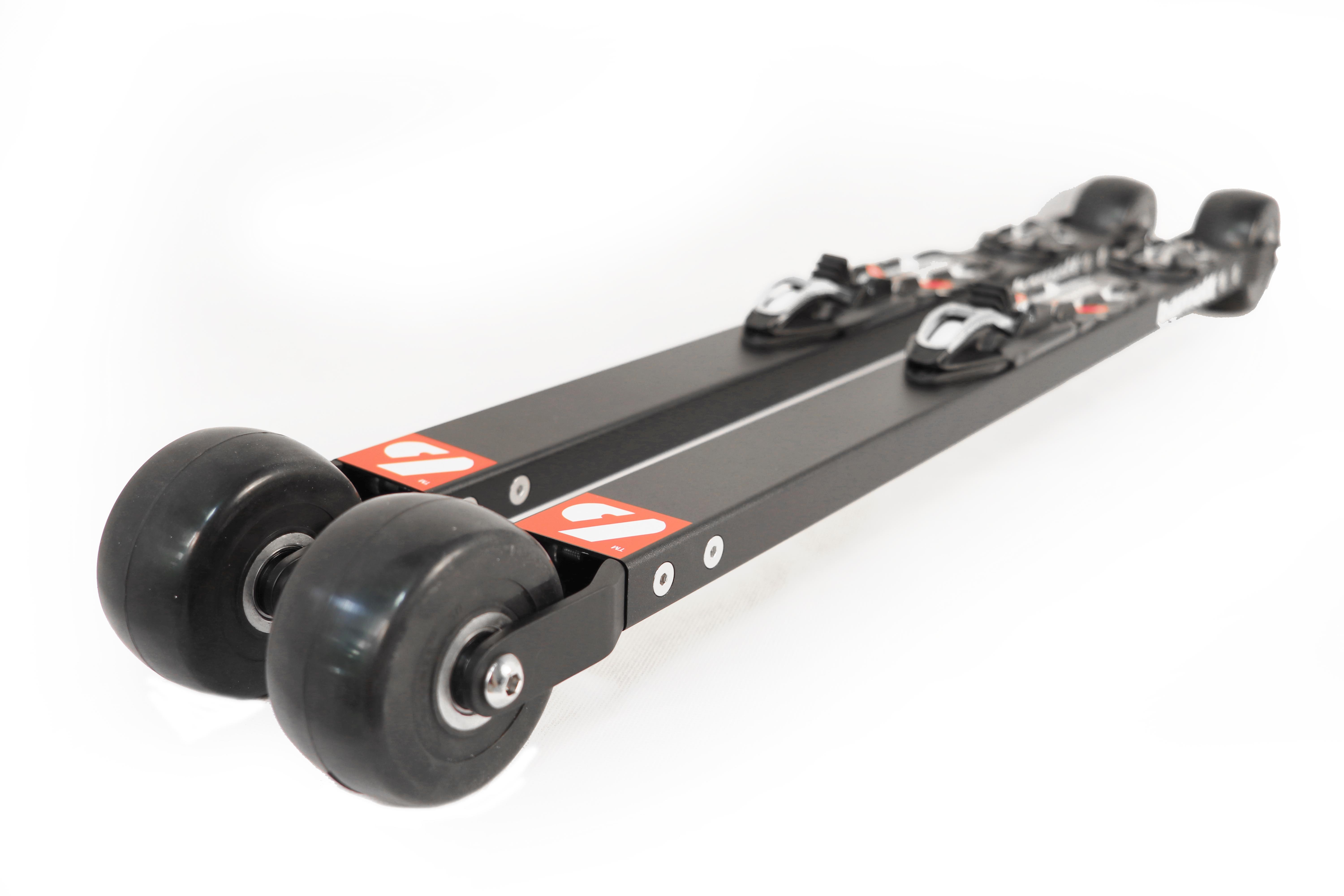 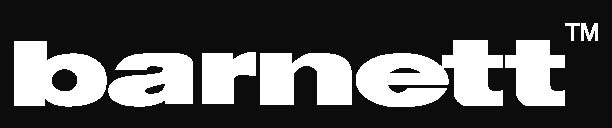 www.barnettsports.com 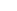 RCR-RACE 650 KIDSRCR-RACE 650 KIDSPrice : Product specification : Roller  ski  RCR-­‐RACE  Kids are  perfect  for  training  and  youth competition. Their low profile format allows you to feel as  if skiing on snow. The aluminium frame offers lightness and resistance  to  the  roller-­‐ski. The  propulsion  is  made  easier thanks   to   no   moving   back   wheels.    The    frame    length and highly resistant monoblock forks also ensure stable trajectories       and       important       reduction       of   vibrations. Sold by pair with wheels and bindings. Product specification : Roller  ski  RCR-­‐RACE  Kids are  perfect  for  training  and  youth competition. Their low profile format allows you to feel as  if skiing on snow. The aluminium frame offers lightness and resistance  to  the  roller-­‐ski. The  propulsion  is  made  easier thanks   to   no   moving   back   wheels.    The    frame    length and highly resistant monoblock forks also ensure stable trajectories       and       important       reduction       of   vibrations. Sold by pair with wheels and bindings. Technical characteristics : Frame:	alloy Aluminium 7075Weight	(one ski with wheels : 1019,75 g	(+ binding : 137,75 g)Length:	2' 0" (610mm) axle to axleForks:	Monoblocks, alloy Aluminium 7075Clearance frame-ground:	1" 1/8 (29mm)Clearance skiboot-ground:	2" 5/16 (59mm)  (bindings Salomon), 2" 5/8 (68mm) (bindingsRottefella)Wheels:	PU 76 35, 3" x 1" 9/16 (76x24mm)Bearings:	ABEC 9  WaterproofBindings:	to chooseTechnical characteristics : Frame:	alloy Aluminium 7075Weight	(one ski with wheels : 1019,75 g	(+ binding : 137,75 g)Length:	2' 0" (610mm) axle to axleForks:	Monoblocks, alloy Aluminium 7075Clearance frame-ground:	1" 1/8 (29mm)Clearance skiboot-ground:	2" 5/16 (59mm)  (bindings Salomon), 2" 5/8 (68mm) (bindingsRottefella)Wheels:	PU 76 35, 3" x 1" 9/16 (76x24mm)Bearings:	ABEC 9  WaterproofBindings:	to chooseTechnical characteristics : Frame:	alloy Aluminium 7075Weight	(one ski with wheels : 1019,75 g	(+ binding : 137,75 g)Length:	2' 0" (610mm) axle to axleForks:	Monoblocks, alloy Aluminium 7075Clearance frame-ground:	1" 1/8 (29mm)Clearance skiboot-ground:	2" 5/16 (59mm)  (bindings Salomon), 2" 5/8 (68mm) (bindingsRottefella)Wheels:	PU 76 35, 3" x 1" 9/16 (76x24mm)Bearings:	ABEC 9  WaterproofBindings:	to chooseBindings available : -­‐Salomon SNS pilot Equipe Classic -­‐Salomon SNS Prolink Equipe Classic -­‐  Salomon SNS Pilot Sport Classic -­‐  Salomon SNS Propulse RC  -­‐  Rottefella NNN Xcelerator  Warning : Bindings Salomon are adaptable only with SNS standard skiboots, and Rottefella bindings are adaptable only with NNN standard skiboots. Bindings available : -­‐Salomon SNS pilot Equipe Classic -­‐Salomon SNS Prolink Equipe Classic -­‐  Salomon SNS Pilot Sport Classic -­‐  Salomon SNS Propulse RC  -­‐  Rottefella NNN Xcelerator  Warning : Bindings Salomon are adaptable only with SNS standard skiboots, and Rottefella bindings are adaptable only with NNN standard skiboots. Bindings available : -­‐Salomon SNS pilot Equipe Classic -­‐Salomon SNS Prolink Equipe Classic -­‐  Salomon SNS Pilot Sport Classic -­‐  Salomon SNS Propulse RC  -­‐  Rottefella NNN Xcelerator  Warning : Bindings Salomon are adaptable only with SNS standard skiboots, and Rottefella bindings are adaptable only with NNN standard skiboots. 